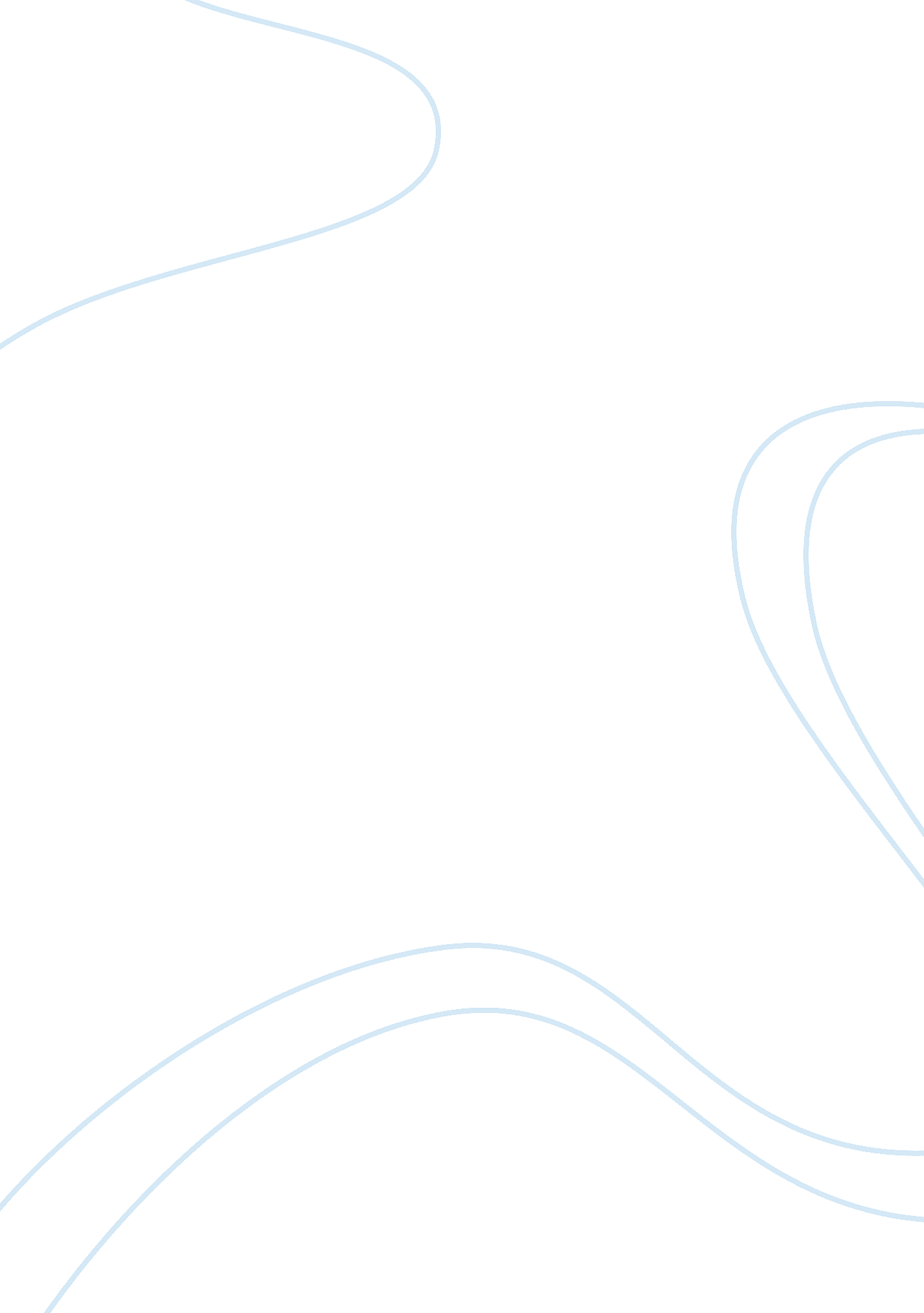 Cardi b ethnicity, wiki, age, teeth, height, sister, boyfriend, parentsLiterature, Biography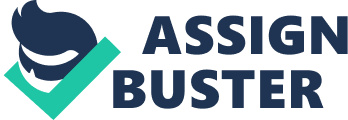 A highly ambitious star, Cardi B broke barriers from her humble beginnings to become an unstoppable force in the music industry, a top chart climber and an inspiration to many women. From her teenage hustle as a cashier to becoming a Manhattan exotic dancer and then starring on a reality TV show, Cardi B has risen to stake her claim as one of the most prominent female artists in the industry. Be inspired to success with interesting facts about the rapper’s life. The Bronx native was born Belcalis Almanzar on October 11, 1992. Her real name is a Spanish translation of Arabic words. Cardi B learned to be self-confident and began making money from an early age. The rapper first worked as a cashier but after being fired from the job, she decided to explore a different career path by working as a stripper at Manhattan local strip clubs. Cardi B who was at the time in an abusive relationship had hoped that she could make her own money through stripping and eventually escape her abusive boyfriend’s house. Her decision may have well paid off as she was able to make enough money to become financially independent to not just live on her own but also invest in her music career. Her stint as a stripper was brief as it lasted for five years. While she was still working as a stripper that Cardi B’s charisma gained her fame online. She was first thrown to limelight through social media where she gained notoriety on Vine and Instagram. Before appearing on the small screen or even her musical fame, Cardi B’s unique personality was already paving the way for her as an internet celeb. The rapper was surprised when she discovered that she had gradually built a large community of fans for herself. Millions fo her social media fans consider her to be one of the most transparent and flawless A-listers of her time. From 2015 to 2017, she joined the cast of VH1’s reality show Love & Hip Hop: New York before leaving the show to fully focus on music. Thankfully, her music dreams began taking physical form shortly after making the life changing decision. Cardi B was born to a mother from Trinidad and a father from the Dominican Republic. Raised in Highbridge, South Bronx, a neighbourhood mostly dominated by Latinos, the rapper of Caribbean heritage had influences from her multicultural environment. Most of her formative years were spent shuttling between the Bronx and Washington Heights. Cardi B had humble beginnings as her father worked as a cabman and her mother a cashier. Her parents who struggled to make ends meet eventually separated in her preteen years, which made the rapper grow up partly with her extended family and learn self-independence. Cardi B has a little sister Hennessy Carolina who is also a star in her own right. The sisters have towed similar paths as they have both been stars in VH1’s reality show Love and Hip Hop and are also internet celebrities. Hennessy is also an Instagram sensation with a huge fan base of no less than 2. 5 million followers. Like many others, Hennessy’s name can be traced back to the circumstances surrounding her birth. On the day the social media star was born, her father who’s favourite brandy is Hennessy had been drinking the popular spirit at a party from where he proceeded to the delivery room and suggested to his wife that their new daughter should be named after the drink and today the rest is history. In fact, not many are aware that Cardi B’s initial nickname Barcardi was influenced by her sister’s name. Given that her sister’s name is Hennessy, her parents and folks originally nicknamed the rapper Barcardi the rum which she eventually switched and shortened to Cardi B. Besides being a social media star, Hennessey is also known to be a proud member of the LGBT community. She recently revealed that she is bisexual. She has a girlfriend Michelle popularly known as Mel whom she’s been dating for a while. However, it remains uncertain if the couple has secretly tied the knot given that they refer to each other as ‘ wife’. Teeth Cardi’s long time fans are most likely aware that she used to have a distorted teeth and smile. Following her meteoric rise to stardom, the rapper whose signature teeth also contributed to her fame decided to fix it. She invested in a new smile and teeth, by undergoing some cosmetic procedures and transforming it to an almost perfect condition. The makeover has since been paying off on the rapper’s career as she now smiles more confidently than ever before. The rapper has at various times in both her songs and interviews, publicly admitted to having gone under the dentist’s tools. The Queen of Bling who is known for her incredible sense of style stands at an average height of 5 feet 5 inches. But she most times appears way taller than her actual height since she loves to wear high heels. Cardi B Boyfriend The famous rapper Offset whose real name is Kiari Cephus, a Migos group member is currently the man behind Cardi B’s smiles. The pair who began dating at the beginning of 2017 has grown to become one of hip-hop’s hottest couple. Cardi B and spouse Offset image source In October 2017, Offset who’s got Cardi B’s name tattoed on his neck took their relationship to the next level when he proposed to her live onstage in Philadelphia with a huge diamond. 